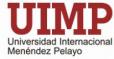 西班牙梅南德斯·佩拉尤国际大学研究型博士简章一、学院简介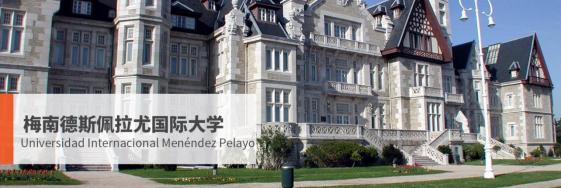 院校介绍梅南德斯佩拉尤国际大学（UIMP）是一所综合性大学，创立于 1932 年，从建校至今，大学在学术研究和教学组织上获得了丰富的经验和良好的声誉。梅南德斯佩拉尤国际大学是直接隶属于西班牙教育科学部下的独立高等教育机构，是唯  一 一个直接被西班牙教育科学部承认的高度文明的大学。大学每年接待众多来自国内外各  地的学生、以及不同领域的专业人士 ，助力他们在 UIMP 大学完成各学科的高等教育及培   训课程。这是一所人文气息浓厚的高等学府，教育结构完善，是世界各地学生的理想求学之  地，仅暑假就有超过 8000 多名的学生在大学参加各类课程，因此被认为是欧洲夏季学校的  领头人。大学积极投身于知名的学术演讲对外交流活动，致力于西班牙语语言和文化的推广，是对外西班牙语和文化教学领域的专家。院校排名秉承传统 ，追求特性 ，成为一所在文化、科学和教学领域有着卓越成果的大学承担社会责任 ，致力于宣传西班牙的传统文化、科学成果 ，培养出优秀的社会人才集聚雄厚的师资力量 ，保证高质量的教学活动积极推广对外西班牙语教学，提供优质的教学，完成梅南德斯佩拉尤国际大学被赋予的职责推广并传播多学科和跨学科知识向全社会各领域开放 ，打造开放的校园环境院校优势·公认度高 ：直接隶属于西班牙教育科学部下的独立高等教育机构 ，是目前唯一一个被西班牙教育科学部承认的高度文明的大学·教学保证 ：在西班牙境内 ，梅南德斯佩拉尤大学承担着在国内向国际学生普及西班牙语教学的政府委托·地理优越 ：学校位于西班牙安达卢西亚自治区著名的旅游城市塞维利亚市 ，该市是西班牙 第四大城市 ，也是南部地区最大的城市 ，是一座经济、贸易、旅游和文化高度发达的城市   ·经验丰富 ：学校的国际化程度高 ，每年接待大量的国际留学生 ， 因此对外项目中拥有多年 的经验；大学针对中国学生制定出完善的教学及后勤服务体系，使得学生能快速融入当地生活·生活多样 ：除学业课程外，大学组织丰富多彩的文化活动，学生可参加戏剧、舞蹈、音乐、文学、辩论、展览、影视等多样的活动·与美国名校生同堂上课： UIMP 塞维利亚校区是最受美国交换生欢迎的大学 ，语言及专业学习过程中 ， 中国学生有机会与来自美国众多名校的学生同堂上课二、招生对象大学本科三年或者四年毕业 ，硕士毕业 ，具有英语或者西语基础。三、申请条件1. 本科毕业(大学三年或者四年)，允许中国或者其他国家大学毕业证，需要毕业证，学位证以及学习成绩单.2. 硕士毕业证书 ，成绩单3. 雅思 6.0 分以上 ，托福(TOEFL iBT) 80 分 ，英语等级证书4. 硕士(中国或其他国家)院校需提供可读博证明5. 可在学制内按政策出国学习者6. 身体健康四、招生计划(全日制研究型博士)专业及学制 ：经济学和政府学博士       3 年研究领域：经济学领域和政府领域。治理领域包括与社会科学有关的研究：政治学和行政学、社会学、人口学、法律、 国际关系和合作开学时间: 2023 年 9 月(7 月-8 月申请)； 2024 年 3 月(1 月-2 月申请)授课语言: 英语或西语五、西班牙停留要求1. 学校没有对每年在西班牙停留有强行规定 ，但是根据中国留学服务中心对国外博士攻读认证要求 ，需要三年内在国外累计停留 12 个月。2. 论文答辩前两个月需要到西班牙进行语言以及论文答辩强化培训六、申请流程1.报名申请表;2.个人英文履历表(CV) ， 中文和英文或者中文和西文3.本科毕业证及成绩单扫描件（公证和认证证书)4.硕士院校的可读博证明原件 ，硕士毕业证、成绩单扫描件（公证和认证证书)5.西班牙语 B1 证明 ，英语雅思或托福成绩证明 ，大学四六级证书证明（需翻译 ，公证和认 证)6.护照首页扫描件7.博士推荐信8.博士导师确认函（协助）9.博士论文综述 ，研究方向阐述论证信（协助）七、课程安排该项目为全日制研究型博士 ，主要以学述研究 ，论文研究 ，学术实践等 ，无固定课程。八、费用及指导费申请费： 380 欧元（人民币 3000 元）全日制学费及服务费：46000 欧元（人民币 360,000 元）九、权威认证：梅南德斯 ·佩拉尤国际大学为西班牙公立大学 ，是中国教育部承认的正规院校(教育部涉 外监管信息网可查) ， 同时也是中国留学网推荐认证院校之一 ， 中国教育部中留服认证名单之中。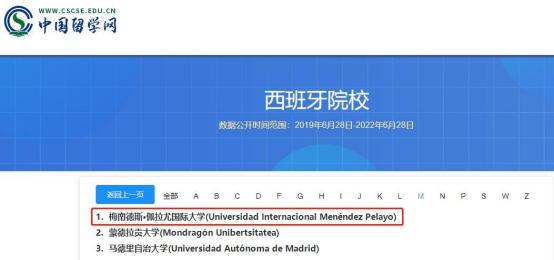 